RAI CINEMAPresentaVENGA A FARE IL SOLDATO DA NOI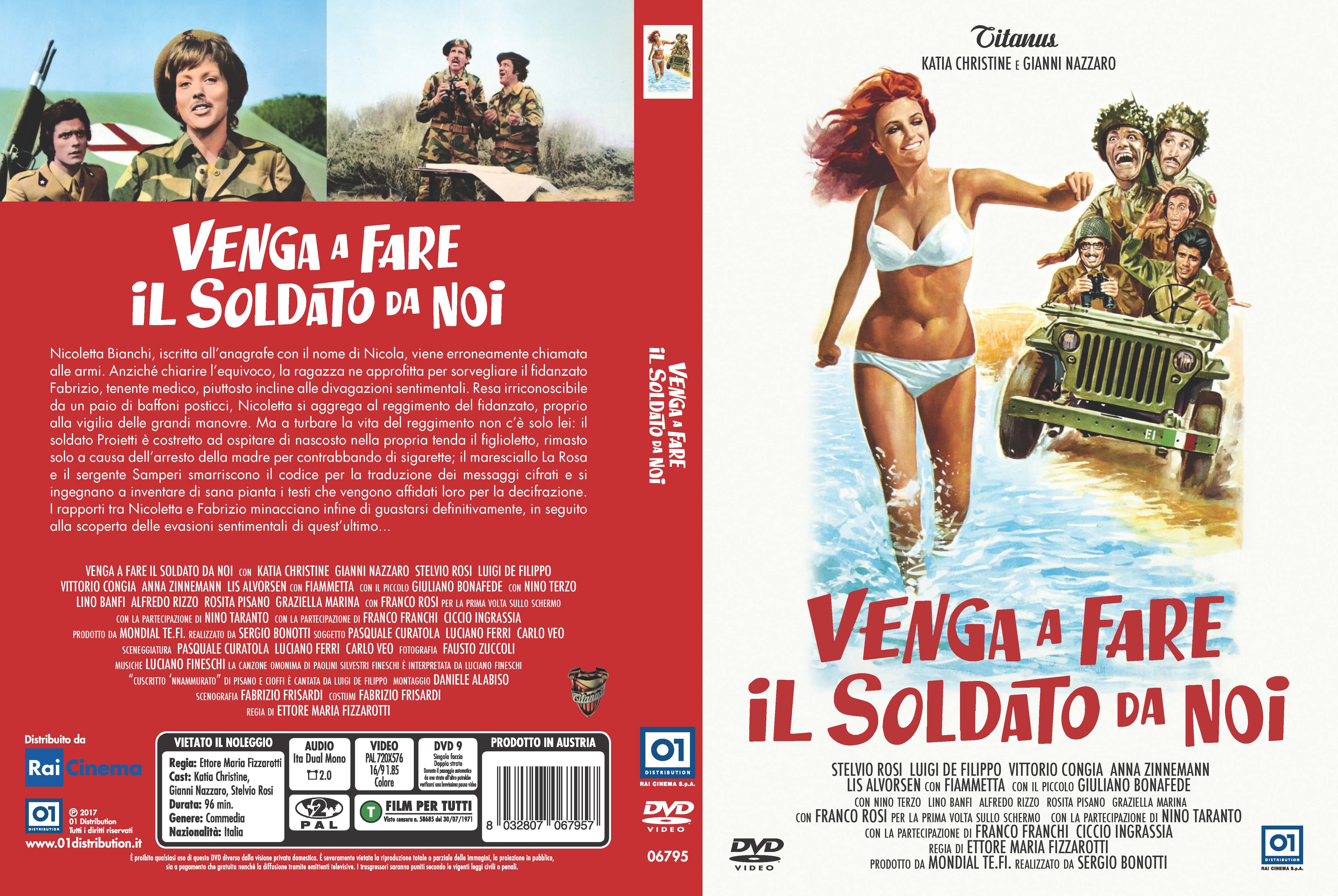 IN VENDITA IN DVD DALL’8 GIUGNO 2017 DISTRIBUITO DA 01 DISTRIBUTION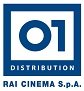 SINOSSINicoletta Bianchi, iscritta all’anagrafe con il nome di Nicola, viene erroneamente chiamata alle armi. Anziché chiarire l’equivoco, la ragazza ne approfitta per sorvegliare il fidanzato Fabrizio, tenente medico, piuttosto incline alle divagazioni sentimentali. Resa irriconoscibile da un paio di baffoni posticci, Nicoletta si aggrega al reggimento del fidanzato, proprio alla vigilia delle grandi manovre. Ma a turbare la vita del reggimento non c’è solo lei: il soldato Proietti è costretto ad ospitare di nascosto nella propria tenda il figlioletto, rimasto solo a causa dell’arresto della madre per contrabbando di sigarette; il maresciallo La Rosa e il sergente Samperi smarriscono il codice per la traduzione dei messaggi cifrati e si ingegnano a inventare di sana pianta i testi che vengono affidati loro per la decifrazione. I rapporti tra Nicoletta e Fabrizio minacciano infine di guastarsi definitivamente, in seguito alla scoperta delle evasioni sentimentali di quest’ultimo...CAST ARTISTICOKATIA CHRISTINE, GIANNI NAZZARO, STELVIO ROSI, LUIGI DE FILIPPO, VITTORIO CONGIA, ANNA ZINNEMANN, LIS ALVORSEN, FIAMMETTA, con il piccolo GIULIANO BONAFEDE, con NINO TERZO, LINO BANFI, ALFREDO RIZZO, ROSITA PISANO, GRAZIELLA MARINA, FRANCO ROSI NINO TARANTO, FRANCO FRANCHI, CICCIO INGRASSIACAST TECNICOREGIA 			       			                              	ETTORE MARIA FIZZAROTTISOGETTO E SCENEGGIATURA						PASQUALE CURATOLA,									LUCIANO FERRI									CARLO VEOMUSICHE								LUCIANO FINESCHIFOTOGRAFIA								FAUSTO ZUCCOLIMONTAGGIO								DANIELE ALABISOSCENOGRAFIA								FABRIZIO FRISARDICOSTUMI								FABRIZIO FRISARDIREALIZZATO DA							SERGIO BONOTTIPRODOTTO DA							MONDIAL TE.FI.DATI TECNICI DVDTIPO DVD 9 singola faccia doppio stratoAUDIO Dual Mono Italiano 2.0SOTTOTITOLI ---VIDEO PAL 720x576  16/9 1,85:1  – ColoreDURATA 96’Ufficio stampa per 01 Distribution home-video: Lucrezia Viti Tel. 06 33179 447 – cell. 348 2565827 / l.viti@raicinema.it Per immagini e materiali vari consultare il sito www.01distribution.it – Area press home-video 